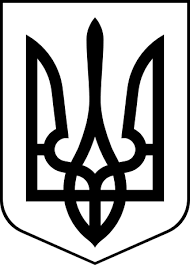 ЗДОЛБУНІВСЬКА МІСЬКА РАДАРІВНЕНСЬКОГО РАЙОНУ РІВНЕНСЬКОЇ ОБЛАСТІвосьме скликання     Р І Ш Е Н Н Я	Проектвід 02 листопада 2022 року 				                                           № 19Про погодження акціонерному товариству «Рівнеобленерго» умови договору встановлення земельного сервітуту на частину земельної ділянкиКеруючись статтями 12, 76, 99, 100, 101,102,122, 123  Земельного кодексу України,  законами України «Про державний земельний кадастр», «Про землеустрій» статею 26 Закону України «Про місцеве самоврядування в Україні» рішення Здолбунівської міської ради № 1324 від 28 вересня 2022 року «Про затвердження Порядку укладання договорів сервітутів та зразку договору сервітуту на території Здолбунівської міської територіальної громади», враховуючи технічну документації із землеустрою щодо встановлення меж частини земельної ділянки, що перебуває у комунальній власності Здолбунівської міської ради і на яку поширюється право земельного сервітуту ПрАТ «Рівнеобленерго» на будівництво, розміщення та експлуатацію об’єктів передачі електричної енергії на території Здолбунівської міської ради Рівненського району Рівненської області враховуючи рекомендації постійної комісії з питань містобудування, земельних відносин та охорони навколишнього середовища, Здолбунівська міська  рада: В И Р І Ш И Л А:1.Приватному акціонерному товариству «Рівнеобленерго» погодити умови договору встановлення земельного сервітуту на частину земельної ділянки кадастровий номер 5622684600:01:001:0250 площею 0,0043 гектара комунальної власності  на території Здолбунівської міської ради Рівненського району Рівненської області на яку поширюється право земельного сервітуту на будівництво, розміщення та експлуатацію об’єктів передачі електричної енергії.2. Укласти з Приватним акціонерним товариством «Рівнеобленерго» договір земельного сервітуту на частину земельної ділянки кадастровий номер 5622684600:01:001:0250 площею 0,0043 гектара комунальної власності  на території Здолбунівської міської ради Рівненського району Рівненської області на яку поширюється право земельного сервітуту на будівництво, розміщення та експлуатацію об’єктів передачі електричної енергії.3. Встановити строк дії земельного сервітуту на 2 (два) роки з переважним правом сервітуарія поновлення його на новий строк. 4. Встановити плату за користування земельною ділянкою, на яку поширюється дія земельного сервітуту у розмірі 12 % від нормативної грошової оцінки земельної ділянки. 5. Приватним акціонерним товариством «Рівнеобленерго» провести державну реєстрацію договору земельного сервітуту на частину земельної ділянки, на яку поширюється право сервітуту згідно вимог чинного законодавства. 6. Контроль за виконанням даного рішення покласти на постійну комісію з питань містобудування, земельних відносин та охорони навколишнього середовища (голова Українець А.Ю.), а організацію його виконання на  заступника міського голови з питань діяльності виконавчих органів ради Сосюка Ю.П.7. Забезпечити контроль щодо  виконання рішення до 01.01.2023.Міський голова                                                                           		       Владислав СУХЛЯК 